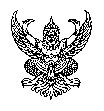 บันทึกข้อความส่วนราชการ  สำนักงานปลัด  องค์การบริหารส่วนตำบลสะพุง  อำเภอศรีรัตนะ  จังหวัดศรีสะเกษ  ที่                                -                            วันที่  ๒๐  สิงหาคม  ๒๕๖๔เรื่อง  รายงานผลการดำเนินการตามแผนการบริหารความเสี่ยง เพื่อจัดการความเสี่ยงการทุจริตประจำปีงบประมาณ พ.ศ.๒๕๖๔
----------------------------------------------------------------------------------------------------------------------------------------------------เรียน  ปลัดองค์การบริหารส่วนตำบลสะพุง/นายกองค์การบริหารส่วนตำบลสะพุงเรื่องเดิม  ตามที่องค์การบริหารส่วนตำบลสะพุง  อำเภอศรีรัตนะ  จังหวัดศรีสะเกษ	ได้เข้ารับการประเมินคุณธรรมและความโปร่งใสในการดำเนินงานของหน่วยงานภาครัฐ (Integrity and transparency Assessment : ITA) ประจำปีงบประมาณ พ.ศ. ๒๕๖๔ บัดนี้ สำนักงาน ป.ป.ช. ได้ประกาศผลการประเมินคุณธรรมและคสามโปร่งใสในการดำเนินงานของหน่วยงานภาครัฐ (Integrity and transparency Assessment : ITA) ประจำปีงบประมาณ พ.ศ. ๒๕๖๔ เรียบร้อยแล้วนั้น		ข้อเท็จจริงจากตัวชี้วัดที่ ๑๐ การป้องกันทจริต วัดผลประเมินจากการเผยแพร่ข้อมูลที่เป็นปัจจุบันบนเว็ปไซต์ของหน่วยงานเพื่อเปิดเผยการดำเนินงานต่างๆ ของหน่วยงานให้สาธารณชนได้รับทราบ ใน ๒ ประเด็น คือ ๑.การดำเนินการเพื่อป้องกันการทุจริต และ ๒.มาตรการภายในเพื่อป้องกันทุจริต ซึ่งเป็นการแสดงให้เห็นถึงความมุ่งมั่นตั้งใจของหน่วยงานที่จะป้องกันการทุจริตในหน่วยงานให้ลดน้อยลง  โดยการจัดทำมาตรการส่งเสริมความโปร่งใสและกำกับติดตามการนำไปสู่การปฏิบัติอย่างเป็นรูปธรรมงานนโยบายและแผน สำนักปลัด องค์การบริหารส่วนตำบลสะพุง จึงนำผลการประเมินมาวิเคราะห์ความเสี่ยงการทุจริตของการดำเนินงานหรือการปฏิบัติหน้าที่ที่อาจก่อให้เกิดการทุจริต ทางหน่วยงานเล็งเห็นความสำคัญในการส่งเสริมความโปร่งใสในการปฏิบัติตามนโยบายงดให้ หรือรับของขวัญและของกำนัลทุกชนิด หรือประโยชน์อื่นใด (NO Gift Policy) ในการดำเนินงานและเทศกาลสำคัญ การนำวัสดุ อุปกรณ์ ครุภัณฑ์ ไปใช้ในกิจส่วนตัวที่ไม่เกี่ยวข้องกับงานราชการ และการเบิกเงินราชการตามสิทธิเป็นเท็จ เช่น ค่าล่วงเวลา ค่าเช่าบ้าน ค่าเบี้ยเลี้ยง ค่าพาหนะ ค่าที่พัก เหตุการณ์การอาจก่อให้เกิดความเสี่ยงการทุจริตได้ จึงควรนำประเด็นดังเกล่ามาวิเคราะห์ความเสี่ยงการทุจริตเพื่อดำเนินการจัดความเสี่ยงการทุจริตนั้นข้อพิจารณางานนโยบายและแผน สำนักปลัด จึงขอรายงานผลการดำเนินการเพื่อจัดการความเสี่ยงการทุจริต ประจำปีงบประมาณ ๒๕๖๕ (รายละเอียดปรากฏตามเอกสารแนบ)ดังนั้น เพื่อเป็นการประเมินคุณธรรมและความโปร่งใสในการดำเนินงานของหน่วยงานภาครัฐ (Integrity and transparency Assessment : ITA) ประจำปีงบประมาณ พ.ศ. ๒๕๖๕ และปีถัดไปขององค์การบริหารส่วนตำบลสะพุง เป็นไปด้วยความเรียบร้อย ยกระดับคุณธรรมและความโปร่งใสในการดำเนินงานของหน่วยงานภาครัฐได้อย่างมีประสิทธิภาพทุกหน่วยงานในองค์กรร่วมกันขับเคลื่อนการดำเนินงานภายใต้กรอบธรรมาภิบาล และยกระดับดัชนีการรับรู้ทางทุจริต ( Corrution Perception Index : CPI ) ของประเทศไทยให้มีอันดับและผลคะแนนที่ดียิ่งขึ้นไป และเผยแพร่ข้อมูลดังกล่าวลงเว็ปไซต์ของหน่วยงานต่อไปจึงเรียนมาเพื่อโปรดทราบและพิจารณาอนุมัติ	(ลงชื่อ           รดาภา  ธรรมนิยม		             (นางรดาภา  ธรรมนิยม)	   นักวิเคราะห์นโยบายและแผนชำนาญการความเห็นของหัวหน้าสำนักปลัด…………………………………………………………………………………………………………………………………………………………………………….   				 (ลงชื่อ)		วัชรพล  ปวงสุข                         						     		                   (นายวัชรพล  ปวงสุข)		         นิติกรชำนาญการรักษาราชการแทน	        หัวหน้าสำนักปลัดความเห็นของปลัดองค์การบริหารส่วนตำบล……………………………………………………………………………………………………………………………………………………………………………... 				 (ลงชื่อ)  ริญญาภัสร์  วุฒิเจริญลักษณ์     				      (นางสาวริญญาภัสร์  วุฒิเจริญลักษณ์)           					ปลัดองค์การบริหารส่วนตำบลความเห็นของนายกองค์การบริหารส่วนตำบล……………………………………………………………………………………………………………………………………………………………………………..     				  (ลงชื่อ)        โยธิน  มุลกะกุล                 				  (นายโยธิน  มุลกะกุล)         				    นายกองค์การบริหารส่วนตำบลสะพุงผลการดำเนินการเพื่อจัดการความเสี่ยงการทุจริต ขององค์การบริหารส่วนตำบลสะพุงประจำปีงบประมาณ พ.ศ. ๒๕๖๕ผลการดำเนินการเพื่อจัดการความเสี่ยงการทุจริต ขององค์การบริหารส่วนตำบลสะพุงประจำปีงบประมาณ พ.ศ. ๒๕๖๕ชื่อโครงการ/กิจกรรมประกาศองค์การบริหารส่วนตำบลสะพุง เรื่อง นโยบายไม่รับของขวัญ (NO Gift Policy) ในการดำเนินงานและเทศกาลสำคัญประเด็น/ขั้นตอน/กระบวนการดำเนินงานจัดทำประกาศและเผยแพร่ประชาสัมพันธ์ให้ทราบโดยทั่วกันมาตรการป้องกันเพื่อไม่ให้เกิดการทุจริต   -จัดทำบอร์ดประชาสำพันธ์ประกาศนโยบายงดให้ หรือรับของขวัญของกำนัล ทุกชนิด หรือประโยชน์อื่นใด(NO Gift Policy) ในการดำเนินงานและเทศการสำคัญ   -สร้างจิตสำนึกและสร้างความตระหนักรู้ในการปฏิบัติงานที่ดีสถานการณ์ดำเนินการจัดการความเสี่ยง    ยังไม่ดำเนินการ    เฝ้าระวัง และติดตามอย่างต่อเนื่อง    เริ่มดำเนินการไปแล้วบ้าง แต่ยังไม่ครบถ้วน    ต้องปรับปรุงมาตรการป้องกันทุจริตให้เหมาะสมยิ่งขึ้น    เหตุอื่นๆ (ระบุ)รายละเอียดข้อมูลการดำเนินงาน   -ประกาศองค์การบริหารส่วนตำบลสะพุง เรื่องนโยบายไม่รับของขวัญ (NO Gift Policy)  ในการดำเนินงานและเทศกาลสำคัญ ลงวันที่ ๒๐ มกราคม ๒๕๖๕   -สร้างจิตรสำนึกและสร้างความตระหนักรู้ในการปฏิบัติงานที่ดีตัวชี้วัดจำนวนเรื่องร้องเรียนการให้สินบน ของขวัญ สินน้ำใจ การเลี้ยงรับรอง ซึ่งจะนำไปสู่การเอื้อประโยชน์ให้กับคู่สัญญาผลการดำเนินงานไม่มีเรื่องร้องเรียนผู้รายงานงานนโยบายและแผน สำนักปลัด องค์การบริหารส่วนตำบลสะพุงชื่อโครงการ/กิจกรรมโครงการอบรมคุณธรรม จริยธรรมประเด็น/ขั้นตอน/กระบวนการดำเนินงานจัดทำโครงการอบรม ให้กับผู้บริหาร สมาชิกสภา พนักงานส่วนตำบล ลูกจ้าง พนักงานจ้าง ผู้บริหารสถานศึกษาและนักเรียนในสังกัดองค์การบริหารส่วนตำบลสะพุงมาตรการป้องกันเพื่อไม่ให้เกิดการทุจริต   -เพื่อส่งเสริมให้ผู้เข้ารับการอบรมมีความรู้ ความเข้าใจด้านวินัยคุณธรรม จริยธรรมและจรรยา ของข้าราชการที่บัญญัติไว้เป็นข้อกฎหมาย กฎ ระเบียบ เห็นความสำคัญและเสริมสร้างภาพลักษณ์ของหน่วยงานให้มีความโปร่งใสและเป็นธรรมระดับความเสี่ยงระดับต่ำสถานการณ์ดำเนินการจัดการความเสี่ยง    ยังไม่ดำเนินการ    เฝ้าระวัง และติดตามอย่างต่อเนื่อง    เริ่มดำเนินการไปแล้วบ้าง แต่ยังไม่ครบถ้วน    ต้องปรับปรุงมาตรการป้องกันทุจริตให้เหมาะสมยิ่งขึ้น    เหตุอื่นๆ (ระบุ)รายละเอียดข้อมูลการดำเนินงาน      -ดำเนินการจัดอบรม ประจำปี ๒๕๖๕ เมื่อวันที่  มกราคา ๒๕๖๕ตัวชี้วัดผู้บริหาร สมาชิกสภา พนักงานส่วนตำบล ลูกจ้าง พนักงานจ้าง ผู้บริหารสถานศึกษาและนักเรียนในสังกัดองค์การบริหารส่วนตำบลสะพุง จำนวน ๑๐๐ คนเชิงปริมาณ-มีผู้เข้าร่วมโครงการอบรมจำนวน ๘๐ % ขึ้นไปเชิงคุณภาพ-ผู้เข้าร่วมโครงการอบรมมีความเข้าใจในหลักธรรมาภิบาล คุณธรรมจริยธรรม และให้ความสำคัญกับการป้องกันการทุจริตและประพฤติมิชอบผลการดำเนินงานเชิงปริมาณ-มีผู้เข้าร่วมโครงการอบรม จำนวน ๘๐ %ขึ้นไปเชิงคุณภาพ-ผู้เข้าร่วมโครงการอบรมมีความเข้าใจในหลักธรรมาภิบาล คุณธรรม จริยธรรม และให้ความสำคัญกับการป้องกันการทุจริตและประพฤติมิชอบ และมีความพึงพอใจกับการจัดหลักสูตรการอบรมในระดับดีผู้รายงานกองการศึกษา ศาสนาและวัฒนธรรม องค์การบริหารส่วนตำบลสะพุง